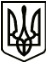 МЕНСЬКА МІСЬКА РАДАРОЗПОРЯДЖЕННЯ 07 жовтня 2021 року	м. Мена	№ 359Про створення комісії з приймання-передачі майна Відповідно рішення 3 сесії Менської міської ради 8 скликання від                     19 лютого  2021  року №  56  «Про клопотання	 перед Корюківською районною радою щодо передачі до комунальної власності Менської міської територіальної громади майна» зі змінами, внесеними рішенням 8 сесії Менської міської ради 8 скликання від 30 липня  2021  року №  406 та рішення 6 сесії Корюківської районної ради 8 скликання від 28 вересня 2021 року № 4-6/VIII «Про передачу у комунальну власність Менської міської територіальної громади майна», керуючись ст. 42 Закону України «Про місцеве самоврядування в Україні»:  1. Створити комісію з приймання-передачі майна, яке перебувало в оперативному управлінні та на балансі Менського районного центру соціальних служб для сім’ї, дітей та молоді, до комунальної власності Менської міської територіальної громади у наступному складі:Голова комісії:ГАЄВОЙ Сергій Миколайович – заступник міського голови з питань діяльності виконавчих органів  ради.Члени комісії:ЄКИМЕНКО Ірина Валеріївна – головний спеціаліст відділу житлово-комунального господарства, енергоефективності та комунального майна Менської міської ради;МЕКЕНЧЕНКО Віра Володимирівна – головний спеціаліст відділу бухгалтерського обліку і звітності Менської міської ради;ОРДА Іван Григорович – заступник голови Корюківської районної ради (за згодою);ТОЛСТА Наталія Михайлівна – начальник фінансово-господарського відділу, головний бухгалтер КУ «Менський міський центр соціальних служб».2. Комісії забезпечити приймання-передачу майна та оформлення відповідних документів до 15 жовтня 2021 року.3. Контроль за виконанням даного розпорядження залишаю за собою. Секретар ради							Юрій СТАЛЬНИЧЕНКО